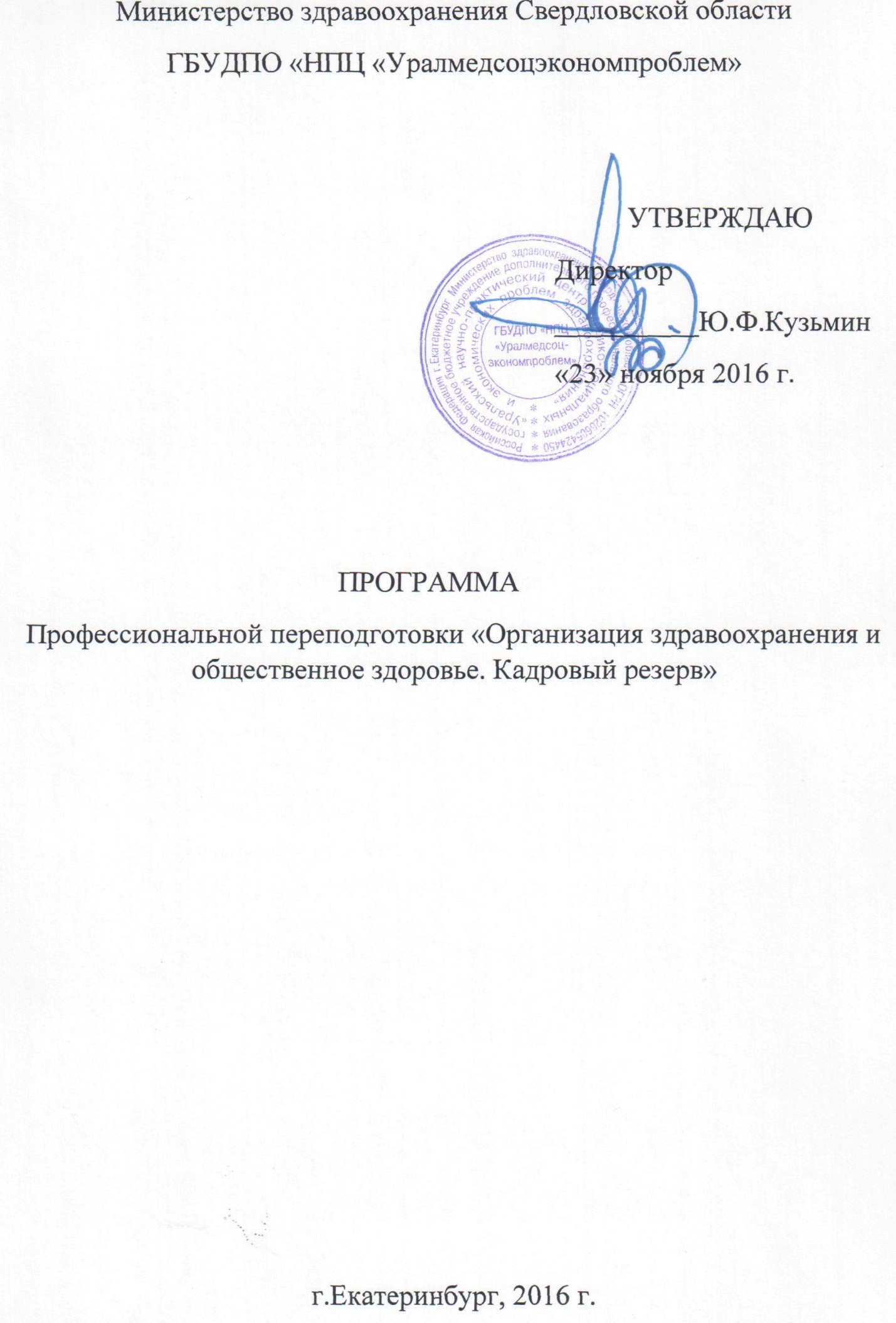 1.Общая характеристика программы1.1.Цель реализации программы:Формирование  у слушателей профессиональных компетенций, необходимых для выполнения профессиональной деятельности в сфере организации здравоохранения и  общественного здоровья.	Программа является преемственной к основной образовательной программе высшего медицинского образования направления подготовки по организации здравоохранения и общественного здоровья, и в соответствии с приказом Минобрнауки России от 26.08.2014 № 1114 « Об утверждении Федерального государственного образовательного стандарта  высшего образования по специальности 31.08.71 Организация здравоохранения и общественное здоровье (уровень подготовки кадров высшей квалификации).1.2. Характеристика нового вида профессиональной деятельностиА)Область профессиональной деятельности слушателя, прошедшего обучение по программе профессиональной переподготовки включает:-совокупность средств, способов, методов деятельности в области здравоохранения, медицинских  организаций, медицинской и фармацевтической практики, прочую деятельность  в области здравоохранения и медицины;-использование средств и систем управления медико-экономическими процессами в здравоохранении на основе отечественных и международных нормативных документов;-применение информационного обеспечения в сфере здравоохранения;-обеспечение высокоэффективного функционирования медицинских организаций;Б) Объектами профессиональной деятельности являются:-нормативная документация в сфере здравоохранения;-организационные, управленческие технологии;-математическое , программное , информационное и техническое обеспечение системы здравоохранения;В)Слушатель, успешно завершивший обучение по данной программе, должен решать следующие профессиональные задачи в соответствии с видами профессиональной деятельности:-профилактическая деятельность;-проведение сбора и медико-статистического анализа информации о показателях здоровья населения различных возрастно-половых групп, характеризующих состояние их здоровья;-психолого-педагогическая деятельность;-формирование у населения мотивации, направленной на сохранение и укрепление своего здоровья и здоровья окружающих;-организационно-управленческая деятельность;--применение основных принципов организации оказания медицинской помощи в медицинских организациях  и их структурных подразделениях;-организация и управление деятельностью медицинских организаций и их структурных подразделений;-организация проведения медицинской экспертизы;-организация оценки качества оказания медицинской помощи пациентам;-ведение учетно-отчетной документации в медицинских организациях;-соблюдение требований информационной безопасности, техники безопасности и охраны труда.1.3.Требования к результатам освоения программыСлушатель в результате освоения программы должен обладать следующими профессиональными компетенциями:-способностью управлять медицинской организацией;-способностью управлять процессами деятельности медицинских организаций;-способностью управлять организационно-методическим отделом;-способностью управлять структурными клиническими подразделениями медицинской организации;-способностью к организационно-методической деятельности и организации статистического учета;-способностью к ведению статистического учета;-способностью к осуществлению руководства деятельностью медицинской организации;-организации работы по оказанию и предоставлению качественных медицинских услуг населению.1.4.Требования к уровню подготовки поступающего на обучение, необходимому для освоения программы	Лица, желающие освоить программу, должны иметь высшее медицинское образование, что должно подтверждаться документом государственного или установленного образца; стаж работы в сфере здравоохранения должен быть не менее 5 лет.1.5.Трудоемкость обученияНормативная трудоемкость обучения по данной программе – 600 часов, включая все виды аудиторной и внеаудиторной (самостоятельной) учебной работы слушателя.1.6. Форма обучения – очно-заочная1.7.Режим занятий:Учебная нагрузка составляет 48 час. в неделю, включая все виды аудиторной и внеаудиторной учебной работы слушателя.2.Содержание программы2.1.Учебный план. Дисциплинарное содержание программыПрограмма предполагает несколько этапов.1 этап – создание «психологического портрета» потенциального руководителя.Для создания «психологического портрета» потенциального руководителя нами предлагается тестирование кандидатов по следующим методикам (см. таблицу). Они позволяют в полной мере охарактеризовать каждого кандидата со всех сторон и предоставить достоверную картину о нем как о руководителе системы здравоохранения. При разработке программы тестирования были использованы материалы авторских методик С.И.Ивановой, А.А.Ершовой, Е.А.Жарикова, Майерс-Бриггз, Бойко, Степанова, Р.Белбина, опыт психологических тестирований Минобороны, и  Госслужбы при Президенте РФ и Уральского Научно-практического центра медико-социальных и экономических проблем здравоохранения.В ходе первого этапа исследования будут определены управленческие компетенции, необходимые для руководителей здравоохраненияаналитические способностистратегическое мышлениеуправление отношениямилидерствоуправленческие навыкикреативностьорганизационные способностикоммуникативные навыкиконфликтностьличные качества и психологические особенности определение уровня профессионального выгораниятолерантностьролевые предпочтениямотивацияКомплексное тестирование по различным психологическим аспектам  позволяет определить стартовую позицию конкретного респондента  с дальнейшими формированием психологического портрета кандидата, а также персональными рекомендациями в отношении необходимости его подготовки по базовым разделам программы «организация здравоохранения», а также более узким разделам знаний, с последующим определением перспектив использования потенциала конкретного человека на определенной руководящей должности. Это является актуальным  в современных условиях и дает лицам, принимающим решения, реальный инструмент для  проведения обоснованной кадровой политики в сфере здравоохранения.  2 этап – проведение тренингов по развитию компетенций и допуск к программе профессиональной переподготовки по специальности «Организация здравоохранения и  общественное здоровье»3 этап – обучение слушателей по расширенной программе «Организация здравоохранения и общественное здоровье» 3 этап – аттестация слушателей и проверка компетенций УЧЕБНЫЙ ПЛАНУЧЕБНО_ТЕМАТИЧЕСКИЙ ПЛАН3.Условия реализации программы3.1.Материальной технические условия реализации программы.3.2.Учебно-методическое обеспечение программы.Обеспечение  образовательной деятельности официальными, периодическими, справочно-библиографическими изданиями, научной литературой4.Оценка качества освоения программыВключает текущую, промежуточную и итоговую аттестацию   слушателей, которые проводятся на основе «Положения об итоговой аттестации слушателя циклов профессиональной переподготовки и повышения квалификации по основной специальности «Организация здравоохранения и общественное здоровье» (2015 г.), Положения о квалификационном экзамене на получение сертификата специалиста по основной специальности «Организация здравоохранения и общественное здоровье» (2015 г.)5.Составитель программы:Доктор медицинских наук,  профессор Т.В.ЧерноваНазвание методикиЦель тестированияОпределение реактивной тревожностиИсследование мотивационной сферы и направленности личности Мотивация и стимулирование.Анкета для определения типа трудовой мотивации работника. Выявляет существующие, а также наиболее эффективные методы стимулирования индивидуально для каждого человека, раскрывает способы самомотивации.Анализ мотиваторов Создание карты мотиваторов на деятельность респондента с ориентирами, раскрытием возможностей и перспективами. Анализ потенциальных ограничений и сильных сторон руководителяОписывает возможности, которые имеются или отсутствуют у человека, как потенциального руководителя. Позволяет выявить «личные достоинства» - области, в которых человек не имеет трудностей и «личные ограничения» - области, требующие обязательного развития. Метод диагностики уровня профессионального выгорания  Методика позволяет увидеть ведущие симптомы профессионального «выгорания», фаз его развития («напряжение», «резистенция»,  «истощение»),  а также насколько каждая фаза сформировалась у конкретного человека. Определяет степень стрессоустойчивости тестируемого.Распределение ролей в коллективе  Позволяет определить роли, которые человек способен или предпочитает выполнять в группе. Позволяет выявить лидерские качества и способность к координации работ.  Определение личностных предпочтенийПозволяет определить индивидуальные личностные предпочтения человека, характерологические особенности и формирование ценностных ориентиров.личностный опросник «Адаптивность» Предназначен для оценки адаптационных возможностей личности с учетом социально-психологических и некоторых психофизиологических характеристик, отражающих обобщенные особенности нервно-психического и социального развитияТест «лидер – администратор»Позволяет определить соотношение управленческий и лидерских качеств у респондентаТест «Стиль руководства»Определение предпочтительных вариантов поведения при руководстве коллективом.Тест «Конфликтные ситуации»Методика выявления преобладания у потенциального руководителя определенных ориентаций в решении конфликтов.Разбор конфликтной ситуации (индивидуальное задание)Определение грамотности потенциального руководителя с точки зрения всесторонней оценки конфликтной ситуации, стратегии поведения в ней, а также принятия адекватных мер для преодоления (разрешения) конфликта.№Наименование раздела, модуляВсего час.В том числе лекцииВ том числе практические1Управление  в здравоохранении. Менеджмент медицинских организаций144124202Документирование управленческой деятельности3626103Управление медицинскими кадрами7262104Организационные технологии обеспечения прав пациентов. Правовая система в здравоохранении Российской Федерации362885Эффективность в здравоохранении7262106Особенности организации медицинской помощи в современных условиях144124207Методы медицинской статистики в практике руководителя ЛПУ7252208Психологическое тестирование24816ИТОГО600486114Наименование модулей, тем, элементовКол-во учебных часов              Модуль 1. Управление в здравоохранении. Менеджмент в  медицинских организациях1441.1.Общие положение. Принципы управления. Функции управления.1.2.Управление системой здравоохранения в Российской федерации. Законодательная база здравоохранения.1.3.Управление здоровьем населения1.4.Организация контроля в управлении здравоохранением.1.5.Менеджмент организаций. Общие характеристики организаций. Внешняя и внутренняя среда организаций.1.6.Организационная культура. Поведенческая стратегия и тактика руководителя.1.7.Роль информации в менеджменте. Виды информации и требования к ней. Источники управленческой информации. Технология информационной деятельности. Информационно-техническое обеспечение руководителя.1.8.Стили и методы управления. Управленческая компетентность.1.9.Технологии принятия управленческих решений. Универсальные технологии управления.1.10.Групповая динамика. Лидерство и руководство.1.11.Эффективность управления. Технология клинического управления лечебно-профилактического учреждения.1.12.Стрессы и конфликты.1.13.Управление материальными ресурсами1.14.Управление медицинским персоналом1.15.Финансовый менеджмент, его содержание и механизмы функционирования.1.16.Бюджетирование как инструмент управления1.17.Управленческий учет. Сущность системы управленческого учета. Управление затратами (расходами): основные и накладные затраты, прямые и косвенные затраты, постоянные и переменные затраты. Анализ безубыточности как инструмент управления финансовыми ресурсами. Планирование, учет и контроль затрат.          Модуль 2. Документирование управленческой деятельности362.1.Система основных требований к оформлению управленческих (организационно-распорядительных) документов и информационно-справочных материалов2.2.Организация работы с документами в учреждениях и организациях здравоохранения. Документы и документирование лечебного процесса.2.3.Защита персональных данных.            Модуль 3.Управление медицинскими кадрами723.1.Мотивация поведения в процессе трудовой деятельности персонала медицинской организации3.2.Кадровая политика в здравоохранении3.3.Кадровый потенциал медицинской организации. Принципы отбора персонала и принципы руководства. Методы оценки профессиональной пригодности персонала. Развитие медицинской организации и обучение персонала. Подготовка резерва руководителя медицинской организации.3.4. Нормирование труда в здравоохранении3.5.Оплата труда медицинского персонала3.6.Эффективный контракт3.7.Непрерывное медицинское образованиеМодуль 4.Организационные технологии обеспечения прав пациентов. Правовая система в здравоохранении Российской федерации.364.1.Законодательная база 4.2.Права пациента 4.3.Юридическая ответственность медицинских работников4.4.Вопросы трудового праваМодуль 5.Эффективность в здравоохранении.725.1.Понятие эффективности в здравоохранении. Определение. Медицинская, социальная , экономическая эффективность. Внутренняя эффективность здравоохранения (эффективность хозяйствования). Внешняя эффективность здравоохранения (роль здравоохранения в системе общественного воспроизводства0. Экономический эффект, ущерб: определение, виды, критерии оценки, анализ5.2.Виды и критерии эффективности систем здравоохранения. Социально-экономические критерии эффективности в здравоохранении. Общие экономические показатели эффективности системы здравоохранения. Народнохозяйственная эффективность. Показатели эффективности деятельности органов управления здравоохранением 6финансовые, материальные, трудовые. Оценка экономической эффективности программ  и проектов в здравоохранении. Медико-экономический анализ  и оценка эффективности медицинских технологий.5.3.Эффективность медицинской помощи. Определение. Факторы, определяющие эффективность медицинской помощи. Экономический анализ клинической эффективности медицинской помощи. Эффективность использования финансовых ресурсов при оказании медицинской помощи населению. Методы экономических оценок альтернативных вариантов медицинской помощи.  Минимизация затрат, затраты-выгода, затраты- эффективность, затраты –полезность. Фармако-экономическая оценка эффективности лечения.5.4. Эффективность деятельности  лечебно-профилактических учреждений.Эффективность деятельности поликлиник, стационаров. Оценка экономической эффективности мероприятий по снижению уровня госпитализаций.5.5.Оценка эффективности при различных источниках финансирования. Особенности оценки эффективности при различных источниках финансирования. Анализ доходов и расходов по источникам финансирования. Анализ финансовой деятельности по источникам финансирования.Модуль 6. Особенности организации медицинской помощи в современных условиях.1446.1.Нормативы объемов медицинской помощи, финансовых затрат и источники финансирования Программы  государственных гарантий. Совершенствование управления территориальной программой государственных гарантий.6.2.Организация лицензирования медицинской и фармацевтической деятельностью6.3.Организация контроля качества медицинской помощи и деятельности.6.4.Организация первичной медико-социальной помощи6.5.Организация стационарной медицинской помощи. Эффективность использования коечного фонда.6.6. Лекарственное обеспечение лечебно-профилактических учреждений.6.7.Организация лабораторной службы в лечебно-профилактических учреждениях6.8.Современное представление о профилактике. Организация диспансеризации населения в  ЛПУ.  Профилактика внутрибольничных инфекций, ВИЧ.6.9. Организация экспертизы  временной нетрудоспособности и контроля качества медицинской помощи.6.10. Особенности организации медицинской помощи за рубежом. Международная аккредитация ЛПУ.Модуль 7. Методы медицинской статистики в практике руководителя ЛПУ727.1.Общие положения санитарной статистики7.2. Статистика здоровья населения. Анализ учетно-отчетной документации7.3.Статистика здравоохранения. Анализ основных показателей деятельности ЛПУ8.Психологическое тестирование. Итоговая аттестация24Наименование аудиторииВид занятийНаименование оборудования, программного обеспеченияАудитория 31Лекции, практика1.Экран 2500х4000 с механическим приводом2.Стол для преподавателя3.Стол-трансформер для ноутбука и видеоаппаратура4.трибуна5.Конференц-стулья с выдвижной доской для письма-15 шт.6.стол рабочий для слушателей-20 шт.7.стул мягкий для слушателей- 20 шт.8.доска маркерная переносная9.доска для просмотра видео слайдов, электронная передвижная10.стол рабочий для наглядных пособий-2шт.11.кресло для преподавателей- 3 шт.12.ноутбук- 1 шт.13.проектор-мультимедиа- 1 шт.Аудитория 37Лекции, практика1.Экран 2500х3000 с электронным приводом и дистанционным управлением2.стол для преподавателя3.трибуна4.стол-трансформер для ноутбука и видео аппаратуры5.конференц-кресла- 16 шт.6.проектор 3М-9200 7.ноутбук8.рабочее место для компьютерного тестирования- 3 шт.Наименование образовательной программы, в том числе профессии, специальности, уровень образования (при наличии) (с указанием наименований предметов, курсов, дисциплин (модулей) в соответствии с учебным планом по каждой заявленной образовательной программе)Автор, наименование, год издания учебного, учебно-методического издания и (или) наименование электронного образовательного, информационного ресурса (группы электронных образовательных, информационных ресурсов)Вид образовательного и информационного ресурса (печатный/электронный)12341Организация здравоохранения и общественное здоровье- 600 час.1.1Управление в здравоохранении. Менеджмент в медицинских  организациях.Лекции по  организации и экономике здравоохранения. Научное издание./Под ред. А.Б. Блохина, Е.В.Ползика, В.П.Иваницкого, Р. Шиффа.-Екатеринбург:»СВ-96», 2003.-352 с.Печатн.Лекции по управлению и экономике здравоохранения. Научное издание/Под ред. А.Б. Блохина, Е.В.Ползика, В.П.Иваницкого.-Екатеринбург:»СВ-96», 2007.- 352 с.Печатн.Инновационные технологии в организации, экономике и упрвлении здравоохранением в Уральском регионе:Сб. научных работ/ Екатеринбург:Изд-во УрОРАН,2008.-320 с.Печатн.Климин В.Г. Финансово-организационный механизм солидарного медицинского страхования.-Екатеринбург:Изд-во АМБ,2007.- 172 с.Печатн.печатн.Климин В.Г., Блохин А.Б., Брыксина Н.В. Добровольное медицинское страхование.-Екатеринбург:Изд-во АНО , 2009.- 80 с.Печатн.Казанцев В.С. Математические методы и новые информационные технологии в решении медицинских задач(лекции).-Екатеринбург:Изд-во НПРЦ «БОНУМ», 2002.- 78 с.Печатн.Чернова Т.В., Попкова Н.Г., Штейгервальд М.Б. Служба крови: организационно-экономические аспекты функционирования.-Екатеринбург: Типография «Филантроп, 2009.-304 с.Печатн.Ткаченко Т.Я., Елькин И.О., Блохина С.И., Ковтун О.П. Менеджмент и деловое общение в здравоохранении.-Екатеринбург:»СВ-96»,2007, -320 с.Печатн.Процедура рассмотрения страховых рисков на досудебном уровне/Под ред. А.Б. Блохина.-Екатеринбург: типография МЗ СО, 2006.-70 с.Печатн.Руководство по социальной гигиене и организации здравоохранения : В 2- х томах/Лисицын Ю.П., Шиган Е.Н., Случанко И.С.-М.:Медицина. 1987 .Печатн.Социальная гигиена (медицина) и организация здравоохранения /Под ред. Ю.П.Лисицына.-М:Медицина, 1999.Печатн.Трешутин В.А., Щепин В.О. Региональная система мониторинга населения и эффективность здравоохранения .-М., 2001.- 251 с.Печатн.Технологический менеджмент в области здравоохранения /Рааб М., Кадыров Ф.Н., Исаков А.Ю.- М.:ГРАНТЪ,2003.- 248 с.Печатн.1.2Документирование управленческой деятельностиСоциальная медицина и организация здравоохранения: В 2-х т./Миняев В.А., Вишняков Н.И., Юрьев В.К., Лучкевич В.С.-СПб, 1998.- 201 с.Печатн.Мыльникова И.С.Как защитить интересы ЛПУ в условиях ОМС/ М.:ГРАНТЪ,2002.-120с. Печатн.1.3.Управление медицинскими кадрами  Шамшурина Н.Г. Экономика лечебно--профилактического учреждения.-М.:ИЦФЭР,2001.-278 с.Печатн.Шипова   В.М. Организация нормирования труда в здравоохранении.-М.:ГРАНТЪ, 2002.-624 с.Печатн.1.4.Правовая система в здравоохранении Российской ФедерацииСовременные методы управления и финансовый менеджмент учреждений здравоохранения.-М.:ГРАНТЪ, 2001.-304 с.Печатн.1.5.Эффективность в здравоохраненииОльгина Т.И. Экономический анализ и ревизия финансово-хозяйственной деятельности учреждений здравоохранения.-М.:ГРАНТЪ, 2004.-240 с.Печатн.1.6Яковлев Е.П. Планирование и экономика муниципального заказа.-М.:ГРАНТЪ, 2001.-128 с.Печатн.Шипова В.М. Подушевое финансирование  в здравоохранении.-М.:ГРАНТЪ, 2001.-144 с.Печатн.Кадыров Ф.Н. Ценообразование медицинских и сервисных услуг учреждений здравоохранения.- М.:ГРАНТЪ, 2001.-424 с.Печатн.Кадыров ф.Н.Экономическая служба лечебно-профилактических учреждений.-М.:ГРАНТЪ, 2000.-80 с.Печатн.Шипова В.М., Лебедева Н.Н. Стоимостные оценки медицинских услуг.-М.:ГРАНТЪ, 2000.-200 с.Печатн.Габуева Л.А. Предпринимательская деятельность учреждений здравоохранения.-М.:ГРАНТЪ, 2002.-944 с.Печатн.Мыльникова И.С., Тернавский А.П. Экономика лекарственной помощи.-М.:ГРАНТЪ, 2003.-147 с.Печатн.Шипова В.М., Дзукаев О.А., Антонова О.А. Экономическая оценка стандартов объемов медицинской помощи.-М.:ГРАНТЪ, 2002.-224 с.Печатн.Семенов В.Ю. Экономика здравоохранения.- М.:МЦФЭР, 2004.-648 с.Печатн.Мыльникова И.С. Управленический учет в учреждениях здравоохранения .-М.:ГРАНТЪ, 2005.-152 с.Печатн.Шипова В.М. Планирование численности персонала амбулаторно-поликлинических учреждений.-М.:ГРАНТЪ, 2003.-446 с.Печатн.Габуева Л.А. Экономика ЛПУ: экономическая эффективность и бизнес-планирование.-М.:ГРАНТЪ, 2001.-183 с.Печатн.Справочник по управлению материально-технической базой учреждения здравоохранения и основам медицинской логистики.-М.:ГРАНТЪ, 2002.-576 с.Печатн.1.6Особенности организации медицинской помощи в современных условияхСлучанко И.С., Церковный Г.Ф. Статистическая информация в управлении учреждением здравоохранения.-М.:Медицина, 1976.-224 с.Печатн.Анализ и оценка деятельности учреждений здравоохранения, их подрпазделений и служб.-М.:ГРАНТЪ, 2002.-504 с.Печатн.Журавлева К.И. Статистика в здравоохранении.-М.:Медицина, 1981.-176 с.Печатн.Каминский  Л.С. Медицинская и демографическая статистика.-М.:Статистика, 1974.-350 с.Печатн.1.7Методы медицинской статистики в практике руководителя ЛПУМедик  В.А., Токмачев М.С.  Руководство по статистике здоровья и здравоохранения.- М.:ОАО «Издательство «медицина»,2006.-528 с.Печатн.Справочник по организации работы амбулаторно-поликлинических учреждений.-М.:ГРАНТЪ, 1999.-1248 с.Печатн.Степанов В.В. Организация работы дневного стационара.-М.:ГРАНТЪ, 2001.-286 с.Печатн.Руководство по социальной гигиене и организации здравоохранения : В 2-х томах/Лисицын Ю.П.., Шиган Е.Н., Случанко И.С.-М.:Медицина, 1987.Печатн.Социальная гигиена (медицина) и организация здравоохранения./Под ред. Ю.П.Лисицына.-М.:Медицина, 1999.-698 с.Печатн.№ п/пТипы изданийКоличество наименованийКоличествооднотомныхэкземпляров,годовых и (или)многотомныхкомплектов12 .341Официальные издания :сборники законодательных актов, нормативных правовых актов и кодексов Российской Федерации (отдельно изданные, продолжающиеся и периодические)1.1Трудовой кодекс Российской Федерации: Официальный текст по состоянию на 1 марта 2002 г.-М.: Локид-Пресс,2002.-192 с.112.Общественно-политические и научно-популярные периодические издания (журналы и газеты)2.1Журнал «Здравоохранение»12000-2016 гг.-15 комплектов2.2Журнал  «Здравоохранение  Российской Федерации»12000-2016 гг.-15 комплектов2.3Журнал «Главный врач»12005-2016 г.9 комплектов2.4Журнал «Экономика здравоохранения»12006-2016 гг.8 комплектов2.5Журнал «Экономист лечебного учреждения»12009-2016 гг.5 комплекта2.6Журнал «Проблемы управления здравоохранением»12007-2016гг.7 комплекта2.7Казанский медицинский журнал «Общественное здоровье и здравоохранение»12008-2016 гг.6 комплекта2.8Журнал «Менеджер здравоохранения»12008-2016 гг.6 комплекта2.9«Медицинская газета»12005-2016 гг.3.Научные периодические издания (по профилю (направленности) образовательных программ)3.1Библиотека ЛПУ.-М.:МЦФЭР.102006-2010 гг.4 годовых комплекта4.Справочно-библиографические издания:4.1.энциклопедии (энциклопедические словари)4.2.отраслевые словари и справочники (по профилю (направленности) образовательных программ)4.2.1Информационные бюллетени «Состояние здоровья и оказание медицинской помощи населению» Свердловской области»154.2.2Регионы России. Основные социально-экономические показатели городов. Стат. сб./Росстат.-М.,375 с.12005-2015гг..4.2.3Регионы России. Социально-экономические показатели.- Стат.сб. / Росстат.-М., 990 с.12004-2015 гг.4.2.4 Здравоохранение в России,2007. Стат. Сб./Росстат.-М.,2007.-355 с.12001-2015 гг.4.2.5Демографический ежегодник России. Стат. сб. / Росстат.-М., 595 с.12005-2007 гг.4.2.6Социальное положение и уровень жизни населения России. Стат. сб./Росстат.-М., 493 с.12004-2015 гг.4.3.текущие и ретроспективные отраслевые библиографические пособия (по профилю (направленности) образовательных программ)--5.Научная литература5.1Лекции по  организации и экономике здравоохранения. Научное издание./Под ред. А.Б. Блохина, Е.В.Ползика, В.П.Иваницкого, Р. Шиффа.-Екатеринбург:»СВ-96», 2003.-352 с.15.2Лекции по управлению и экономике здравоохранения. Научное издание/Под ред. А.Б. Блохина, Е.В.Ползика, В.П.Иваницкого.-Екатеринбург:»СВ-96», 2007.- 352 с.15.3Инновационные технологии в организации, экономике и упрвлении здравоохранением в Уральском регионе:Сб. научных работ/ Екатеринбург:Изд-во УрОРАН,2008.-320 с.15.4Климин В.Г. Финансово-организационный механизм солидарного медицинского страхования.-Екатеринбург:Изд-во АМБ,2007.- 172 с.15.5Климин В.Г., Блохин А.Б., Брыксина Н.В. Добровольное медицинское страхование.-Екатеринбург:Изд-во АНО , 2009.- 80 с.15.6Казанцев В.С. Математические методы и новые информационные технологии в решении медицинских задач(лекции).-Екатеринбург:Изд-во НПРЦ «БОНУМ», 2002.- 78 с.15.7Чернова Т.В., Попкова Н.Г., Штейгервальд М.Б. Служба крови: организационно-экономические аспекты функционирования.-Екатеринбург: Типография «Филантроп, 2009.-304 с.15.8Ткаченко Т.Я., Елькин И.О., Блохина С.И., Ковтун О.П. Менеджмент и деловое общение в здравоохранении.-Екатеринбург:»СВ-96»,2007, -320 с.15.9Процедура рассмотрения страховых рисков на досудебном уровне/Под ред. А.Б. Блохина.-Екатеринбург: типография МЗ СО, 2006.-70 с.1